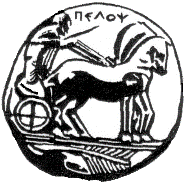 Πρόγραμμα Μεταπτυχιακών Σπουδών«Δραματική Τέχνη  και Παραστατικές Τέχνες στην Εκπαίδευση και διά Βίου Μάθηση – MA in Drama and Performing Arts in Education and Lifelong Learning»ΠΡΟΣΚΛΗΣΗ ΕΚΔΗΛΩΣΗΣ ΕΝΔΙΑΦΕΡΟΝΤΟΣΤο Τμήμα Θεατρικών Σπουδών της Σχολής Καλών Τεχνών του Πανεπιστημίου Πελοποννήσου προσκαλεί υποψήφιους φοιτητές για 3η χρονιά  στο Πρόγραμμα Μεταπτυχιακών Σπουδών (ΠΜΣ) με τίτλo: «Δραματική Τέχνη και Παραστατικές Τέχνες στην Εκπαίδευση και διά Βίου Μάθηση – MA in Drama and Performing Arts in Education and Lifelong Learning» για το ακαδημαϊκό έτος 2016-2017.      Η ελάχιστη χρονική διάρκεια  για την απόκτηση του Μεταπτυχιακού Διπλώματος Ειδίκευσης (ΜΔΕ) ορίζεται σε τρία (3) ακαδημαϊκά εξάμηνα (δύο διδακτικά εξάμηνα και ένα εξάμηνο για την εκπόνηση της διπλωματικής εργασίας). Η παρακολούθηση των μαθημάτων είναι υποχρεωτική (πραγματοποιούνται κάθε Σάββατο και εν μέρει Κυριακή).Απουσίες γίνονται δεκτές μόνο σε ποσοστό 20% επί του συνόλου των ωρών διδασκαλίας ανά μάθημα.     Στο ΠΜΣ θα γίνουν δεκτοί, μετά από εισαγωγικές εξετάσεις και επιλογή, τριάντα δύο (32) πτυχιούχοι Τμημάτων Πανεπιστημίων, της ημεδαπής και ομοταγών αναγνωρισμένων ιδρυμάτων της αλλοδαπής, καθώς και  πτυχιούχοι Τμημάτων ΤΕΙ.Τα δίδακτρα για κάθε εξάμηνο σπουδών ανέρχονται στα 1.150 € (μείωση 12% - από 1.300€) (συνολικό ύψος διδάκτρων 3.450€), τα οποία καταβάλλονται με την έναρξη κάθε εξαμήνου σπουδών.ΔΙΑΔΙΚΑΣΙΑ ΥΠΟΒΟΛΗΣ ΦΑΚΕΛΩΝ   Αιτήσεις συμμετοχής στις εξετάσεις θα γίνονται δεκτές από Δευτέρα 13 Ιουνίου 2016 έως και Παρασκευή 15 Ιουλίου 2016. Οι αιτήσεις και τα σχετικά δικαιολογητικά θα πρέπει να υποβληθούν εμπρόθεσμα, αυτοπροσώπως ή με συστημένη επιστολή, στη Γραμματεία του ΠΜΣ του ΤΘΣ (Γραμματεία Τμήματος Θεατρικών Σπουδών του Πανεπιστημίου Πελοποννήσου, Βασιλέως Κωνσταντίνου 21 & Τερζάκη 21100, Ναύπλιο, τηλ.: 27520 96124, Υπεύθυνη: Καραγιάννη Μαρία) από Δευτέρα έως και Παρασκευή, ώρες 10.00 - 13.00.Ο φάκελος συμμετοχής θα πρέπει να περιλαμβάνει υποχρεωτικά:Αίτηση υποψηφιότητας (βλ. Παράρτημα Α’)Αναλυτικό βιογραφικό σημείωμαΑντίγραφο πτυχίου*[Επιπλέον:  Βεβαίωση ισοτιμίας από τον ΔΟΑΤΑΠ (πρώην ΔΙΚΑΤΣΑ) για όσους έχουν πτυχίο Πανεπιστημίου της αλλοδαπής (Φωτοαντίγραφο*) και πιστοποιητικό αναλυτικής βαθμολογίας σε περίπτωση που δεν υπάρχει αριθμητικά ο βαθμός στο πτυχίο (Φωτοαντίγραφο)*]Φωτοαντίγραφο*  δύο όψεων, της αστυνομικής ταυτότητας του υποψηφίουΕπίσης, εφόσον υπάρχουν, κατατίθενται:Βεβαίωση εκπόνησης πτυχιακής εργασίας (από τη γραμματεία του Τμήματος) όπου θα    αναγράφονται το θέμα της εργασίας, ο βαθμός και οι επιβλέποντες καθηγητές Βεβαιώσεις συμμετοχής σε σεμινάρια, ερευνητικά, ευρωπαϊκά ή εκπαιδευτικά προγράμματα, κλπ. (Φωτοαντίγραφο*).Αντίγραφα επιστημονικών δημοσιεύσεων και ανακοινώσεων σε ελληνικά ή ξένα περιοδικά, ή/και πρακτικά επιστημονικών συνεδρίων της Ελλάδας και του εξωτερικού.Φωτοαντίγραφο* πτυχίου άλλου Τμήματος ΑΕΙ ή ΤΕΙ.Φωτοαντίγραφο* άλλου μεταπτυχιακού τίτλου.Φωτοαντίγραφο* αναγνωρισμένου διπλώματος γνώσης ξένων γλωσσών (επιπέδου τουλάχιστον Β2, π.χ. First Certificate in English) Πιστοποίηση γνώσης Η/Υ.Βεβαιώσεις επαγγελματικής εμπειρίας.*Σύμφωνα με το Νόμο 4250/2014(ΦΕΚ 74/Α΄/26-3-2014). Τα πρωτότυπα πιστοποιητικά 3, 4, 6, 8, 9, 10, 11  θα τα επιδείξουν οι υποψήφιοι, όταν τους ζητηθούν από τη Γραμματεία του ΠΜΣ, ώστε να πραγματοποιηθεί ο απαραίτητος έλεγχος. Επιπλέον οδηγίες για την υποβολή του φακέλουΣτο αρχείο της αίτησης, συμπληρώστε υποχρεωτικά τη λίστα με τα δικαιολογητικά (απαραίτητα και προαιρετικά) που πρόκειται να συνυποβάλλετε. Εάν ο χώρος δεν είναι αρκετός, παρακαλούμε να συνεχίστε στο πίσω μέρος της σελίδας.Όλα τα δικαιολογητικά θα μπορεί να είναι αντίγραφα  οργανωμένα σε φάκελο/ντοσιέ με ζελατίνες με τη σειρά που τα έχετε αναφέρει στην αίτηση.Σε κάθε ζελατίνα να αναγράφεται ο αριθμός του δικαιολογητικού που αντιστοιχεί στη λίστα της αίτησης.Σε κάθε ζελατίνα να περιέχεται μόνο ένα δικαιολογητικό. Οι βεβαιώσεις συμμετοχής σε σεμινάρια, ερευνητικά, ευρωπαϊκά ή εκπαιδευτικά προγράμματα, κλπ. μπορούν να τοποθετηθούν σε μία ζελατίνα αρκεί να αναγράφεται καθαρά το πλήθος τους στην αίτηση.Στο εξώφυλλο του φακέλου/ντοσιέ θα πρέπει να αναγράφεται το ονοματεπώνυμο του/της υποψηφίου/ας.Τα δικαιολογητικά που υποβάλετε στην αίτησή σας δεν επιστρέφονται.ΔΙΑΔΙΚΑΣΙΑ ΕΞΕΤΑΣΕΩΝ ΚΑΙ ΕΠΙΛΟΓΗΣ         Οι υποψήφιοι (που δεν κατέχουν ξενόγλωσσο τίτλο σπουδών) θα συμμετάσχουν αρχικά σε γραπτές εξετάσεις στην αγγλική γλώσσα το Σάββατο  27 Αυγούστου 2016  και ώρα 12.00 – 14.00Ακολούθως, οι επιτυχόντες στην ανωτέρω εξέταση, καθώς και όλοι άλλοι υποψήφιοι που κατέχουν ξενόγλωσσο τίτλο σπουδών,  θα λάβουν μέρος σε γραπτές εξετάσεις σε δύο Θεματικές Περιοχές: Το Σάββατο 3 Σεπτεμβρίου 2016, θα γίνουν οι εξετάσεις στα δύο γνωστικά αντικείμενα  (α)  Δραματική Τέχνη στην Εκπαίδευση  και ώρα 12.00 – 15.00(β) Μεθοδολογία της Έρευνας στις Ανθρωπιστικές Επιστήμες  16.00- 19.00Οι εξετάσεις θα πραγματοποιηθούν στα Κεντρικά διδακτήρια της Σχολής Καλών Τεχνών. Η παρούσα ανακοίνωση θα αναρτάται και στην ιστοσελίδα του Τμήματος Θεατρικών Σπουδών (http://ts.uop.gr/) και  στην ιστοσελίδα του ΠΜΣ (http://ts.uop.gr/tsdie)Διεύθυνση Γραμματείας:Γραμματεία Τμήματος Θεατρικών Σπουδών του Πανεπιστημίου Πελοποννήσου, Βασιλέως Κωνσταντίνου 21 & Τερζάκη 21100, Ναύπλιο, τηλ.: 27520 96124 Υπεύθυνη: Καραγιάννη Μαρία.ΑΚΟΛΟΥΘΕΙ ΤΟ ΠΑΡΑΡΤΗΜΑ  Α΄ΠΑΡΑΡΤΗΜΑ Α΄Ακαδημαϊκό  Έτος 2016-2017Αίτηση συμμετοχής στο Πρόγραμμα Μεταπτυχιακών Σπουδών«Δραματική Τέχνη και Παραστατικές Τέχνες στην Εκπαίδευση και διά Βίου Μάθηση – MA in Drama and Performing Arts in Education and Lifelong learning»του Τμήματος Θεατρικών Σπουδών της Σχολής Καλών Τεχνών του Πανεπιστημίου ΠελοποννήσουΑΙΤΗΣΗΕπώνυμο: _______________________Όνομα:  ________________________'Ονομα Πατέρα: __________________Έτος Γέννησης: ___________________Τόπος Γέννησης: __________________Διεύθυνση:_______________________________________________________Τ.Κ._____________________________Τηλ.: ____________________________Κινητό: __________________________e-mail: ___________________________ΤΙΤΛΟΙ ΣΠΟΥΔΩΝΠτυχιούχος Τμήματος: ______________Σχολής:___________________________Πανεπιστημίου:____________________Έτος αποφοίτησης: _________________Αποφ. ΔΙΚΑΤΣΑ:____________________Άλλοι Τίτλοι Σπουδών:___________________________________________________________________Ξένες Γλώσσες/Επίπεδο:______________Τόπος,_____________________________Ημερ/νία:____/_____/2016     Παρακαλώ να με εγγράψετε στους καταλόγους των υποψηφίων για συμμετοχή στις εισαγωγικές εξετάσεις του Προγράμματος Μεταπτυχιακών Σπουδών «Δραματική Τέχνη και Παραστατικές τέχνες στην Εκπαίδευση και διά Βίου Μάθηση –MA in Drama and Performing Arts in Education and Lifelong learning»Συνημμένα υποβάλλω τα ακόλουθα δικαιολογητικά:1. ____________________________2. _____________________________3. _____________________________4. _____________________________5. _____________________________6. _____________________________7. _____________________________8. _____________________________9. _____________________________10._____________________________11._____________________________12. _____________________________13. _____________________________                  Ο Αιτών/ Η Αιτούσα